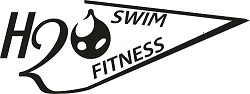 Covid-19 Risk Assessment for H20 Swim Fitness LtdDate risk assessment carried out:10/08/2020Person:Hayley O’NeilReview date:Continual Monitoring in line with changes to Government and Swim England GuidelinesWhat is the Hazard?Who might be harmedRisk rating before controlsControls consideredRisk rating after controlsActioned by Spread of Covid-19 CoronavirusCarparkSwimmersParentsGuardiansTeachersAssistantsHighInformation to members on social distancing designated car parking signage and controls at facility. MediumH20 Swim Fitness Ltd and Facility OperatorEntrance to venue SwimmersTeachersAssistantsHighSigns for social distancing to be adhered to.Swimmers must arrive on time and no more than 5 minutes before the start of their designated swim.One-way entrance scheme Only swimmers, teachers and assitants to come into the building (parents & guardians to remain outside). Hand sanitiser will be provided and must be used by all entering the venueTemperatures will be taken on arrival. Anyone showing high temperatures will be removed immediately.Information given to parents/guardians of protocols.MediumLead Teacher of H20 Swim Fitness Ltd Facility OperatorChanging roomsSwimmersTeachersAssistants HighNo changing rooms to be used. Swimmers to arrive in costume ready to swim.Swimmers to shower on poolside before entering the water.MediumLead Teacher of H20 Swim Fitness Ltd Swimmers PoolsideSwimmersTeachersAssistantsHighSocial distancing protocols to be followed at all times.MediumTeachers and/or Assitants of H20 Swim Fitness LtdSomeone becomes unwell during sessionSwimmersTeachersAssistantsLowContact parent guardian or next of kin and isolate individual in first aid room or other suitable area.Use appropriate PPE supplied by H20 Swim Fitness LtdLowCovid-19 OfficerDuring activitySwimmersTeachersAssistantsHighAppropriate training to achieve social distancing protocols.No jumping or diving into pool under current restrictions.Swimmers MUST have their own goggles for personal use.Swimmers will be allocated floatation equipment for their session which must not be shared. Each session will have new equipment provided.Swimmers must adhere to instructions and guidance given.There will be zero tolerance regarding guidelines.MediumTeachers and/or Assitants of H20 Swim Fitness LtdHygiene measuresSwimmersTeachersAssistantsHighCovid-19 Rules communicated to all members in advance.On arrival to the venue, all door handles, toilet areas and poolside safety equipment will be sanitised. Continual sanitising of hands by teachers. Any assistance for goggle amendments made by teachers will result in full sanitisation afterwards.If Swimmers have used the toilet they will need to ensure they have sanitised hands again.Toilets will be sanitised after each use.Handles and used areas will be sanitised between different sessions.Any equipment used will be sanitised between sessions.MediumH20 Swim Fitness Ltd SwimmersExiting the Pool and VenueSwimmersTeachersAssistantsParents GuardiansHighOne way exit from venue.Each group will exit the pool at staggered intervals to adhere to social distancing.Changing rooms and showers will not be in use.Swimmers will be expected to place on over garments and shoes and leave the building.Parents/guardians must be prompt for collection of swimmers.Swimmers, parents or guardians must not re-enter the building.MediumH20 Swim Fitness LtdFacility Operator